Программа проведения открытых встреч с предпринимательским сообществом Дата проведения: 24 апреля 2024 годаВремя проведения: 09:30 – 12:00Место проведения: Мультимедийный исторический парк «Россия-моя история. Югра» (город Сургут, ​улица Мелик-Карамова, 4/4).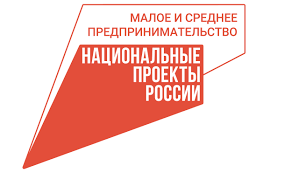 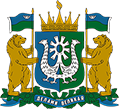 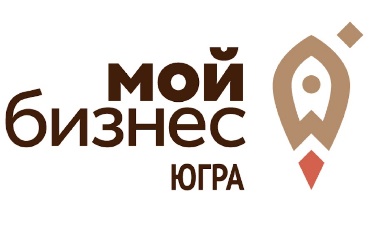 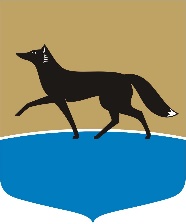 ВремяСобытие09:30Регистрация участников10:00Приветственные слова10:10Выступление Представителя Уполномоченного по защите прав предпринимателей в Ханты-Мансийском автономном округе – Югре10:20«О финансовых мерах поддержки Фонда поддержки предпринимательства Югры «Мой Бизнес»Зюбина Татьяна Михайловна, Заместитель генерального директора Фонда поддержки предпринимательства Югры «Мой Бизнес»10:30«О критериях отнесения деятельности к социальному предпринимательству, условиях и порядке получения статуса «социальное предприятие»«О мерах поддержки социальных предприятий в Ханты-Мансийском автономном округе – Югре»Приходченко Анна Владимировна, Руководитель Центра инноваций социальной сферы Фонда поддержки предпринимательства Югры «Мой Бизнес»10:45«О мерах поддержки социальных предприятий в Ханты-Мансийском автономном округе – Югре»Представитель управления инвестиций, развития предпринимательства                         и туризма Администрации города Сургута10:55«О направлениях деятельности субъектов креативных индустрий, условиях вступления в реестр креативных индустрий, мерах поддержки субъектов креативных индустрий»Дроган Тимур Олегович, заместитель руководителя Центра Информационно-консультационного сопровождения Фонда поддержки предпринимательства Югры «Мой Бизнес»11:05«Об информационно-консультационной поддержке Фонда поддержки предпринимательства Югры «Мой Бизнес»» Дроган Тимур Олегович, заместитель руководителя Центра Информационно-консультационного сопровождения Фонда поддержки предпринимательства Югры «Мой Бизнес»11:15«О деятельности Ассоциации лидеров социальных проектов Ханты-Мансийского автономного округа – Югры»Представитель Ассоциации лидеров социальных проектов Ханты-Мансийского автономного округа – Югры11:25Открытый микрофон (вопросы-ответы)